ОТЧЕТ о выполнении планапо устранению недостатков, выявленных в ходе независимой оценки качества условий оказания услугМуниципальным бюджетным общеобразовательным учреждением«Каспийская гимназия»»городского округа «город Каспийск»за 2021-2022 учебный год( 2 квартал)Директор МБОУ « Каспийская гимназия»                                              Магомедов М.С.10.06.2022 г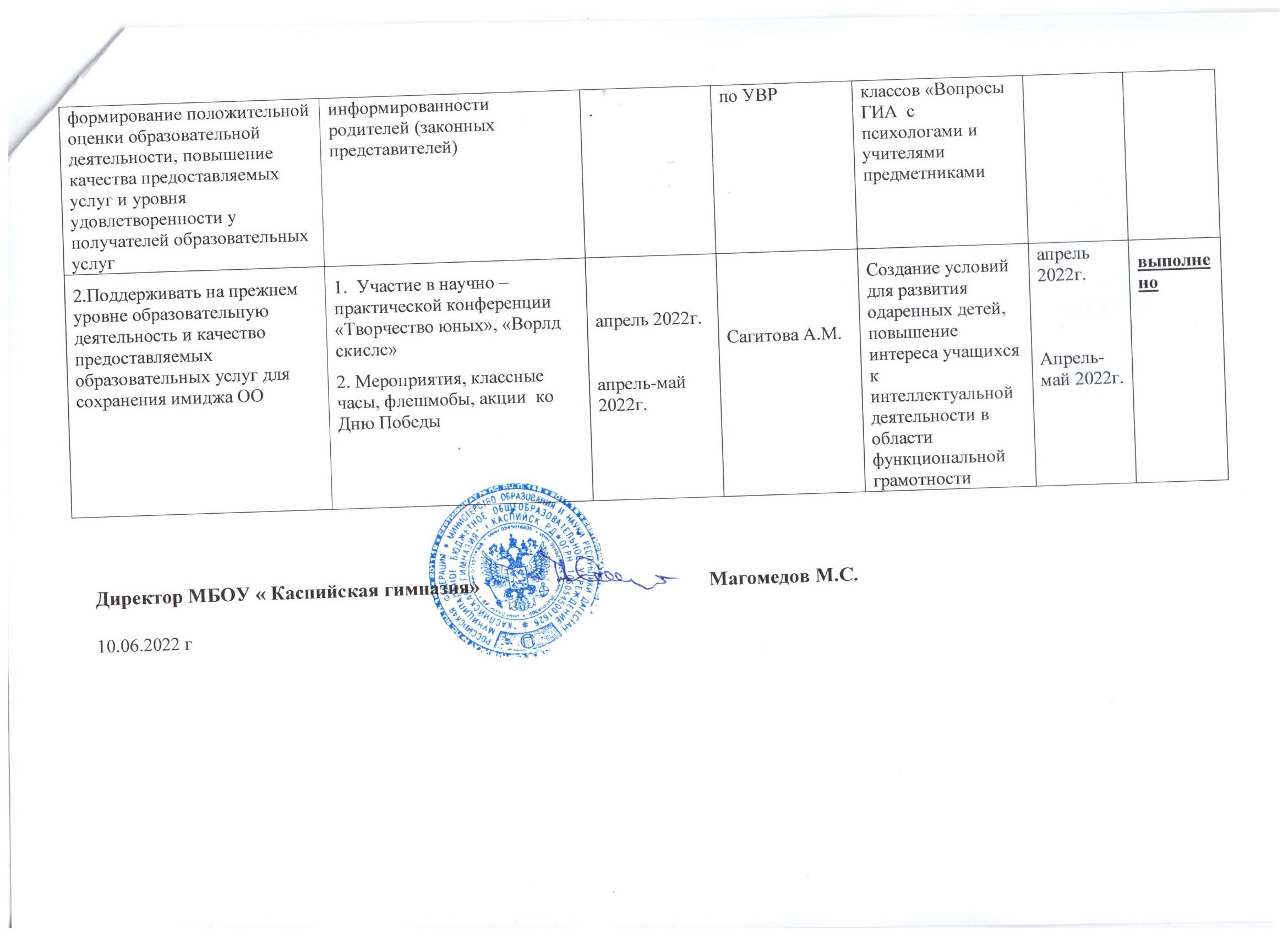 Недостатки, выявленные в ходе независимой оценки качества условий оказания услуг организациейНаименование мероприятия по устранению недостатков, выявленныхв ходе независимой оценки качества условий оказания услуг организациейПлановый срок реализации мероприятияОтветственный исполнитель (с указанием фамилии, имени, отчества и должности)Реализованные меры по устранению выявленных недостатков Сведения о ходе реализации мероприятияРеализованные меры по устранению выявленных недостатков Сведения о ходе реализации мероприятияФактический срок реализацииОтметка о выполненииОткрытость и доступность информации об организации МБОУ «Каспийская гимназия»Открытость и доступность информации об организации МБОУ «Каспийская гимназия»Открытость и доступность информации об организации МБОУ «Каспийская гимназия»Открытость и доступность информации об организации МБОУ «Каспийская гимназия»Открытость и доступность информации об организации МБОУ «Каспийская гимназия»Открытость и доступность информации об организации МБОУ «Каспийская гимназия»Открытость и доступность информации об организации МБОУ «Каспийская гимназия»1.Создание условий по обеспечению доступности взаимодействия с МБОУ «Каспийская гимназия»  по телефону, электронной почте, с помощью электронных сервисов, предоставляемых на официальном сайте в сети ИНТЕРНЕТ, в том числе наличие возможности внесения предложений, направленных на улучшение работы гимназии Анкетирование родителей по качеству оказания услуг и защиты прав ребенкаСвоевременное размещение и обновление актуальной информации на официальном сайте гимназии в сети «Интернет»Февраль 2022 года Постояннозаместитель директора;Сагитова А.М. ответственный технический специалист  за ведение сайта СагитоваА.М.Мочалова Е.Г.Гамзатова И.Р. Штибекова Н.Ф.заместители директораИнформация о деятельности образовательной организации, размещенной на официальном сайте организации в сети «Интернет» приведена  в соответствие с требованиями законодательства  Информация о деятельности образовательной организации, размещенной на официальном сайте организации в сети «Интернет» приведена  в соответствие с требованиями законодательства  Июнь 2022 года Апрель-июнь 2022 г, постоянновыполнено2.. Обеспечить повышение качества содержания информации на сайте гимназии, отражающей деятельность гимназии. 1.Поддерживать состояние официального сайта МБОУ «Каспийская гимназия» на прежнем уровне2.Обеспечить своевременное внесение изменений в информационные разделы сайта МБОУ «Каспийская гимназия»3.  Разместить на сайте МБОУ «Каспийская гимназия» анализ  работы по результату учебного года;ПостоянноПостоянно     Июнь  2022 годаАдминистрация МБОУ «Каспийская гимназия»Администрация МБОУ «Каспийская гимназия»Директор Магомедов М.С.Ревизия информации на сайте гимназииРевизия информации на сайте гимназииСбор и систематизация  информацииРевизия информации на сайте гимназииРевизия информации на сайте гимназииСбор и систематизация  информацииПостояннопостоянноИюнь   2022г  годаБудет выполнено до конца месяцаII. Комфортность условий предоставления услугII. Комфортность условий предоставления услугII. Комфортность условий предоставления услугII. Комфортность условий предоставления услугII. Комфортность условий предоставления услугII. Комфортность условий предоставления услугII. Комфортность условий предоставления услуг1. Организация и проведение психолого-педагогического консультирования участников образовательных отношений1. Внедрять в работу передовые, современные методы преподавания (использование электронных интерактивных и виртуальных  лабораторий). Обеспечение полноценной  образовательной информации для детей ОВЗ)В течение годазаместитель директораМониторинг образовательных платформ и интерактивных ресурсовМониторинг образовательных платформ и интерактивных ресурсовВ течение  годаIII. Доступность услуг для инвалидовIII. Доступность услуг для инвалидовIII. Доступность услуг для инвалидовIII. Доступность услуг для инвалидовIII. Доступность услуг для инвалидовIII. Доступность услуг для инвалидовIII. Доступность услуг для инвалидов1.Поддерживать на прежнем уровне условия организации обучения и воспитания учащихся с ограниченными возможностями здоровья (свободный доступ к местам занятий, наличие пандуса, поручней, расширенных дверных проемов и т.д.).Продолжить работу по совершенствованию безбарьерной образовательной средыВ течение годаАшурлаев Ш.М.. – заместитель директора по АХЧСоздан паспорт доступности объекта социальной инфраструктуры МБОУ «Каспийской гимназии» 2022 -2030 гг 2022 -2030 ггВыполнено(паспорт доступности в наличии имеется)Выполнено(паспорт доступности в наличии имеется)2.Особое внимание  уделять профессиональной подготовке специалистов по работе с обучающимися с ОВЗ.Своевременное прохождение  учителями ПК по работе с обучающимися с ОВЗ  в рамках перехода на обновленный ФГОС-21В соответствии с  графиком.заместитель директораМочалова Е.Г.График курсовой подготовкиОбеспечение доступности образовательных и воспитательных услуг для детей с ОВЗ2022г2022гвыполненовыполненоIV. Доброжелательность, вежливость работников организации МБОУ «Каспийская гимназия»IV. Доброжелательность, вежливость работников организации МБОУ «Каспийская гимназия»IV. Доброжелательность, вежливость работников организации МБОУ «Каспийская гимназия»IV. Доброжелательность, вежливость работников организации МБОУ «Каспийская гимназия»IV. Доброжелательность, вежливость работников организации МБОУ «Каспийская гимназия»IV. Доброжелательность, вежливость работников организации МБОУ «Каспийская гимназия»IV. Доброжелательность, вежливость работников организации МБОУ «Каспийская гимназия»1.Провести мероприятия по обеспечению и созданию условий для психологической безопасности и комфортности в школе, на установление доброжелательных взаимоотношений педагогических работников с учащимися, родителями (законными представителями) Актуализировать информацию о работе сайта гимназии, электронного   журнала (Дневник.ру) на родительских собраниях постоянноМагомедов М.С директорСоздание условий для установления комфортных взаимоотношений сотрудников школы с  учащимися, родителями (законными представителями)постоянно постоянно В стадии выполненияПровести мероприятия по обеспечению и созданию условий по повышению компетентности работников МБОУ «Каспийская гимназия»Проведение мероприятий, направленных на создание благоприятного психологического климата в коллективе гимназии.Доведение информации о результатах проведения независимой оценки качества образовательной деятельности в 2021 году до сведения родителей (законных представителей) учащихся Проведены мероприятия, направленные на создание благоприятного психологического климата в коллективе гимназии.Проведен тренинг «Вежливость, культура, этикет» для сотрудников гимназиипостоянноВ течении годаМагомедов М.С. директорАдминистрация гимназииСоздание условий для роста  профессиональной компетентности сотрудников гимназии.Совершенствование доброжелательного отношения сотрудников гимназии через беседы, тренинги, семинар- практикум и упражненияпостоянно постоянно выполняетсяV. Удовлетворенность условиями оказания услугV. Удовлетворенность условиями оказания услугV. Удовлетворенность условиями оказания услугV. Удовлетворенность условиями оказания услугV. Удовлетворенность условиями оказания услугV. Удовлетворенность условиями оказания услугV. Удовлетворенность условиями оказания услуг1.Организовать деятельность учреждения, направленную на формирование положительной оценки образовательной деятельности, повышение качества предоставляемых услуг и уровня удовлетворенности у получателей образовательных услугСоздание условий для обеспечения информированности родителей (законных представителей)май 2022г..Сагитова А.М. ,зам. директора по УВР Встречи для учеников 9,11 классов «Вопросы ГИА  с психологами и учителями предметниками май 2022г.май 2022г.выполненовыполнено2.Поддерживать на прежнем уровне образовательную деятельность и качество предоставляемых образовательных услуг для сохранения имиджа ОО1.  Участие в научно – практической конференции «Творчество юных», «Ворлд скислс»2. Мероприятия, классные часы, флешмобы, акции  ко Дню Победыапрель 2022г.апрель-май  2022г.Сагитова А.М.Создание условий для развития одаренных детей, повышение интереса учащихся к интеллектуальной деятельности в области функциональной грамотностиапрель 2022г.Апрель-май 2022г.апрель 2022г.Апрель-май 2022г.выполненовыполнено